Caso clínico 1- Artrose de ombroHomem de 44 anos procurou atendimento por dor em ombro D no repouso que piora nos movimentos de abdução e flexão e limitação de amplitude de movimento. Radiografia e Ressonância Magnética apontam: Artrose glenoumeral caracterizada por osteofitose marginal difusa, extenso afilamento condral com exposição óssea, focos de edema e cistos subcondrais, predominando nas porções posteriores da glenoide e da cabeça umeral.Degeneração difusa do lábio glenoidal com redução volumétrica e indefinição dos seus contornos. Leve tendinopatia do m. supraespinhal, sem roturas. Tendinopatia do m. subescapular.Com base no vídeo e nas fotos:(3,4) descreva e compare o ritmo escapulo-umeral dos ombros D e E;(3,4) o que você observa quando os movimentos de ombro D e E são realizados simultaneamente? Explique porque isso acontece.(3,3)Estabeleça correlação entre os achados da avaliação cinesiológica e as alterações observadas na de imagem. Link para o vídeo:https://drive.google.com/file/d/1ASsnNmF9Gbw166z1OGhuePgHI9lVIHTP/view?usp=sharing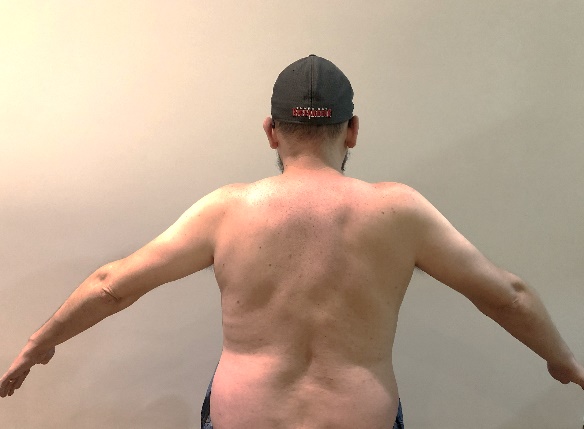 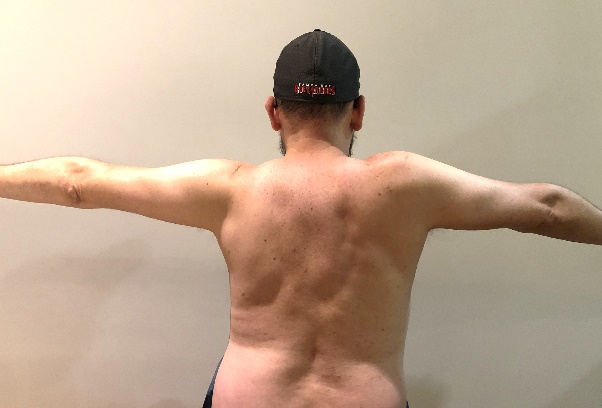 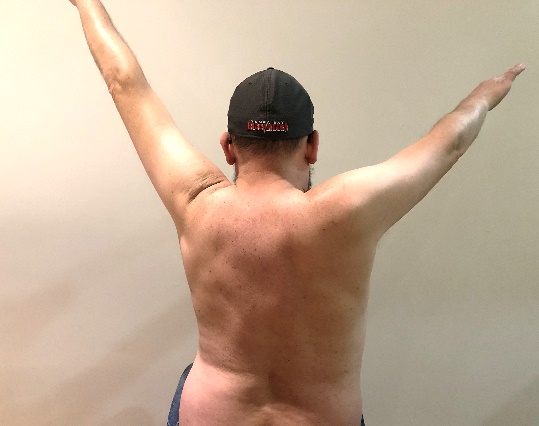 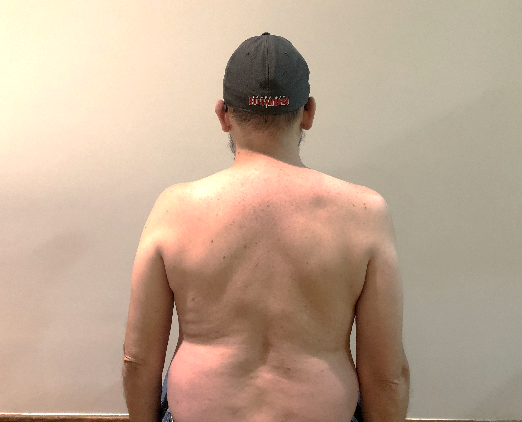 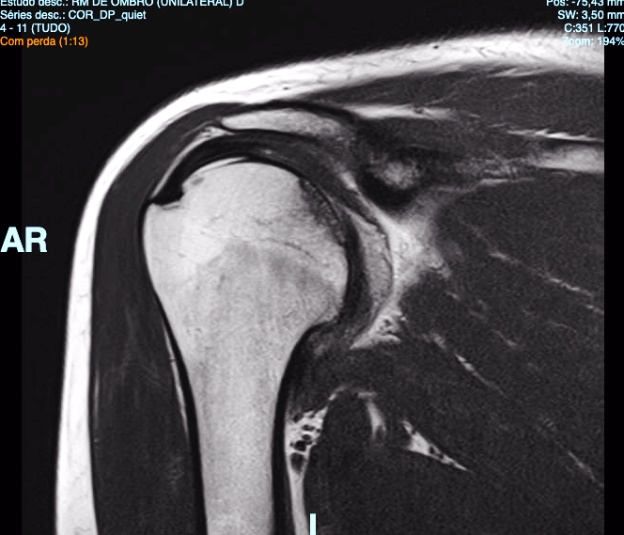 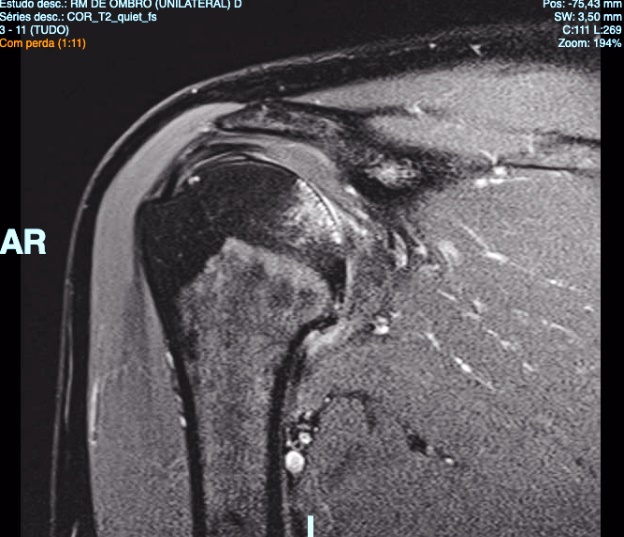 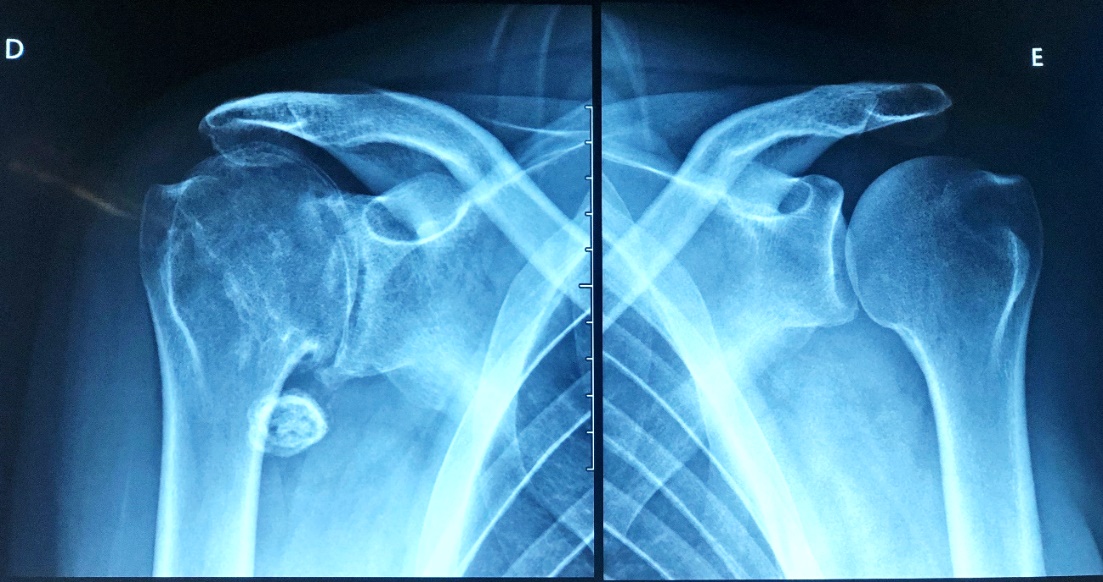 